                                                                    Свеча памяти         По всей стране 21 июня  стартовала Всероссийская онлайн - акция «Свеча Памяти», в которой приняли участие воспитанники и воспитатели Заиграевского социально - реабилитационного центра для несовершеннолетних. С детьми школьного возраста 22 июня в День памяти и скорби, воспитатели сходили в Сквер Памяти к памятнику воинам, погибшим на фронтах Великой Отечественной войны. Где прошла беседа об истории Всероссийской акции, воспитатели на историческом примере рассказали детям, насколько велик русский народ, об их подвигах и героизме.  Вспомнили тех,  кто погиб защищая Родину, кто был замучен фашистами в лагерях, кто погиб от голода и холода в тылу врага.  Дети  зажгли поминальные свечи и  почтили память погибших в ВОВ минутой молчания.                                                Специалист по соц. работе Валентина Васильева.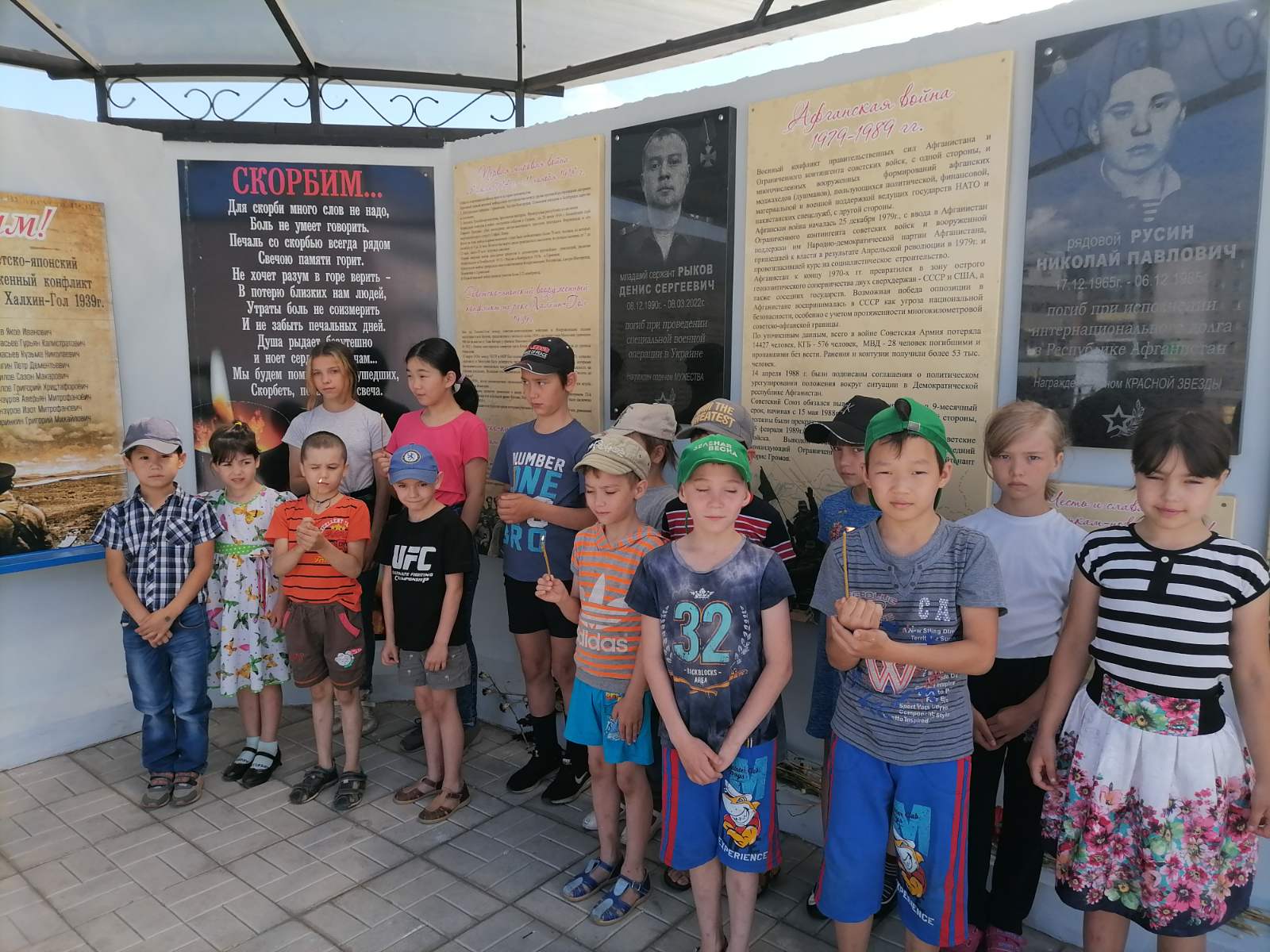 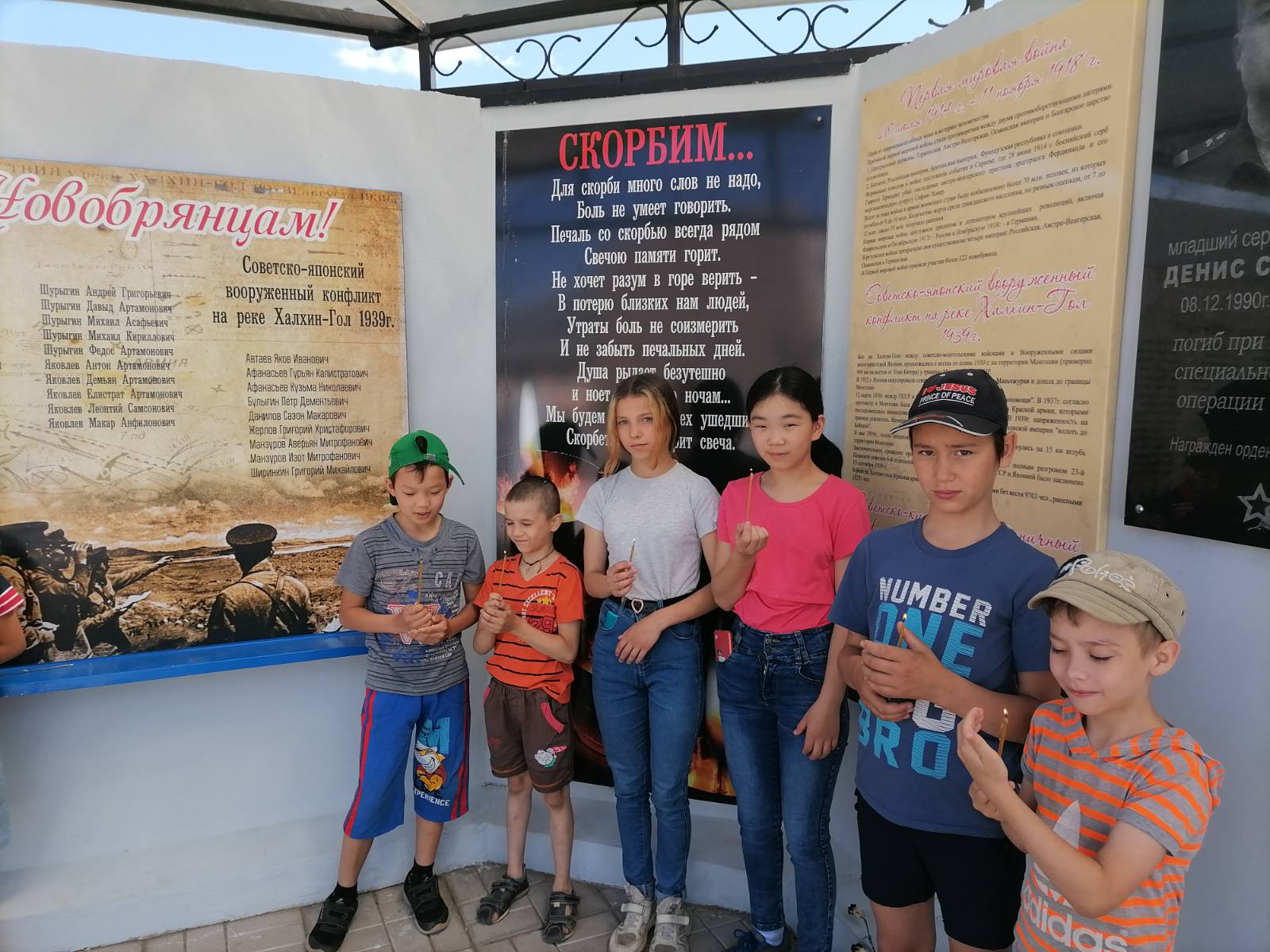 